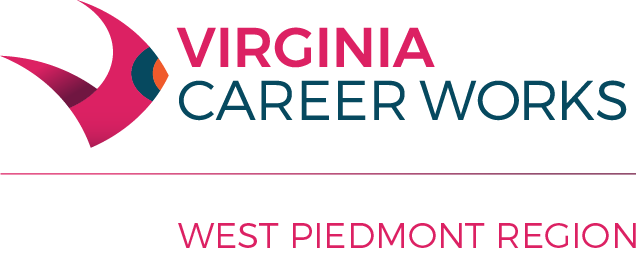 Formulario de información de quejasEs contra la ley que la Junta de Desarrollo de la Fuerza Laboral de West Piedmont (y sus proveedores), como receptor de asistencia financiera bajo el Título I de la Ley de Innovación y Oportunidad de la Fuerza Laboral (WIOA), discrimine por motivos de raza, color, religión, sexo, nacionalidad, edad, discapacidad, afiliación política de creencias. También es contra la ley que el WPWBD y sus proveedores discriminen a cualquier beneficiario de programas con asistencia financiera federal sobre la base de la ciudadanía / estado del beneficiario como inmigrante admitido legalmente y autorizado para trabajar en los Estados Unidos, o su participación en cualquier programa o actividad con asistencia financiera del Título I de la WIOA.Si cree que usted o alguien más ha sido objeto de discriminación por parte de WPWDB o su proveedor en una de las bases enumeradas anteriormente, puede presentar una queja dentro de los 180 días a partir de la fecha de la supuesta infracción ante WPWDB EO Oficial o del Centro de Derechos Civiles del Departamento de Trabajo (CRC). Si no cumplió con este plazo y cree que tiene una buena causa para presentar la solicitud tarde, debe explicar sus circunstancias y solicitar una extensión al Director del CRC en la dirección que se indica a continuación. El Director determinará si ha demostrado una buena causa para una extensión y le notificará su determinación.Para presentar una queja, puede utilizar este Formulario de información de quejas o enviar la información que figura en este formulario por escrito al WPWDB o al CRC. Para presentar la queja ante WPWDB, envíela a Tyler Freeland, Oficial en 300 Franklin Street, Suite 241, Martinsville, VA 24112 o por correo electrónico a tyler@vcwwestpiedmont.org o teléfono 276.656.6190. Para presentar una queja ante el Oficial de EO del estado, envíela a Vicki Tanner, en Virginia Community College System, 300 Arboretum Place, Suite 200, Richmond, Virginia 23236 o por correo electrónico a vtanner@vccs.edu, teléfono 804.819.1682 o Virginia Relay 711. Para presentar una queja ante el CRC, envíela al Director del Centro de Derechos Civiles, Departamento de Trabajo de los EE. UU., 200 Constitution Avenue NW, Room N-4123, Washington DC 20210. Puede obtener un formulario de queja del CRC electrónicamente a través de el sitio web de la CRC en http://www.dol.gov/oasam/programs/crc/complaint.htm.Favor de proveer la siguiente información: Nota especial: Proporcione el nombre y la dirección de la persona u organización que cree que lo discriminó a usted o a otra persona. Si cree que alguien más fue discriminado, identifique a esa persona o grupo de personas lo mejor que pueda.NombreDireccion PostalNumero de TelefonoCorreo ElectronicoMotivo de su QuejaOrganizaciónNombre de Proveedor de ServicioDirección PostalMotivo de su Queja 